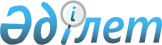 Об утверждении перечня субсидируемых видов удобрений и норм субсидий на 1 тонну (килограмм, литр) удобрений, приобретенных у продавца удобрений
					
			Утративший силу
			
			
		
					Постановление акимата Кызылординской области от 26 января 2018 года № 1027. Зарегистрировано Департаментом юстиции Кызылординской области 14 февраля 2018 года № 6167. Утратило силу постановлением акимата Кызылординской области от 9 апреля 2019 года № 1364
      Сноска. Утратило силу постановлением акимата Кызылординской области от 09.04.2019 № 1364 (вводится в действие по истечении десяти календарных дней после дня первого официального опубликования).
      В соответствии с приказом Министра сельского хозяйства Республики Казахстан от 6 апреля 2015 года № 4-4/305 "Об утверждении Правил субсидирования стоимости удобрений (за исключением органических)" (зарегистрировано в Реестре государственной регистрации нормативных правовых актов за номером 11223) акимат Кызылординской области ПОСТАНОВЛЯЕТ:
      1. Утвердить прилагаемый перечень субсидируемых видов удобрений и нормы субсидий на 1 тонну (килограмм, литр) удобрений, приобретенных у продавца удобрений.
      2. Признать утратившими силу следующие постановления акимата Кызылординской области:
      1) постановление акимата Кызылординской области от 28 апреля 2017 года № 770 "Об утверждении перечня субсидируемых видов удобрений и норм субсидий на 1 тонну (килограмм, литр) удобрений, приобретенных у продавца удобрений" (зарегистрировано в Реестре государственной регистрации нормативных правовых актов за номером 5847, опубликовано 05 июня 2017 года в Эталонном контрольном банке нормативных правовых актов Республики Казахстан);
      2) постановление акимата Кызылординской области от 11 октября 2017 года № 903 "О внесении дополнений в постановление акимата Кызылординской области от 28 апреля 2017 года №770 "Об утверждении перечня субсидируемых видов удобрений и норм субсидий на 1 тонну (килограмм, литр) удобрений, приобретенных у продавца удобрений" (зарегистрировано в Реестре государственной регистрации нормативных правовых актов за номером 6001, опубликовано 03 октября 2017 года в Эталонном контрольном банке нормативных правовых актов Республики Казахстан).
      3. Государственному учреждению "Управление сельского хозяйства Кызылординской области" принять меры, вытекающие из настоящего постановления.
      4. Контроль за исполнением настоящего постановления возложить на заместителя акима Кызылординской области Кожаниязова С.С.
      5. Настоящее постановление вводится в действие со дня первого официального опубликования. Перечень субсидируемых видов удобрений и нормы субсидий на 1 тонну (килограмм, литр) удобрений, приобретенных у продавца удобрений
      Расшифровка аббревиатур:
      N - азот; P - фосфор;
      Ca - кальций; Si - кремний;
      Mg - магний; Mn - марганец;
      B - бор; К – калий;
      S - сера; Mo – молибден;
      О - кислород; Fе - железо;
      Cu - медь; Zn - цинк.
      Н - водород;
					© 2012. РГП на ПХВ «Институт законодательства и правовой информации Республики Казахстан» Министерства юстиции Республики Казахстан
				
      Аким Кызылординской области

К. Кушербаев
Утвержден постановлением акимата Кызылординской области от "26" января 2018 года № 1027 
 № п/п 
 Виды субсидируемых удобрений 
Содержание действующих веществ в удобрении, %
Единица измерения
Нормы субсидий на одну единицу, тенге
1
2
3
4
5
Азотные удобрения
Азотные удобрения
Азотные удобрения
Азотные удобрения
1
Аммиачная селитра
34,4
тонна
36 000
1
Селитра аммиачная
34,4
тонна
36 000
1
Селитра аммиачная марки Б
34,4
тонна
36 000
2
Сульфат аммония
N-21
тонна
30 800
2
Сульфат аммония капролактамовый
N-21
тонна
30 800
2
Сульфат аммония
N-21, S-24
тонна
30 800
2
Сульфат аммония кристаллический
N-21, S-24
тонна
30 800
3
Карбамид
N 46,2
тонна
42 500
3
Карбамид
N 46,3
тонна
42 500
3
Карбамид
N 46
тонна
42 500
3
Карбамид, марки Б
N 46,2
тонна
42 500
3
Карбамид, марки Б
N-46,1
тонна
42 500
4
Жидкое удобрение КАС+
N 28-34, K2O-0,052, SO3-0,046, Fe-0,04 (EDTA)
тонна
42 500
4
Удобрение жидкое азотное (КАС)
N 32
тонна
42 500
4
Удобрение жидкое азотное, марка КАС-32
N 32
тонна
42 500
4
Удобрение жидкое азотное (КАС)
N аммонийный - 6,8, 
тонна
42 500
4
Удобрение жидкое азотное (КАС)
N нитратный - 6,8, N амидный - 13,5
тонна
42 500
Фосфорные удобрения
Фосфорные удобрения
Фосфорные удобрения
Фосфорные удобрения
5
Суперфосфат простой 
P-15
тонна
18 700
5
Суперфосфат
P-19
тонна
18 700
5
Суперфосфат обогащенный
P-21,5
тонна
18 700
6
Концентрат и мука фосфоритные Чилисайского месторождения
P-17
тонна
12 385
7
Супрефос "Супрефос-NР"
N-12, P2O5-24, Ca-02, Mg-0,2, SO3-02
тонна
64 000
Супрефос азот-серосодержащий "Супрефос-NS"
N-12, P2O5-24, Ca-14, Mg-0,5, SO3-25
тонна
8
Аммофос
N-10, P-46
тонна
62 500
8
Аммофос
N-12, P-52
тонна
62 500
9
Фосфорно-калийное удобрение
P-17, K-13
тонна
20 600
Калийные удобрения
Калийные удобрения
Калийные удобрения
Калийные удобрения
10
Калий хлористый электролитный
KCl-68, K20-48
тонна
55 000
10
Калий хлористый
K2O-60
тонна
55 000
10
Калий хлористый
K 60
тонна
55 000
11
Калий сернокислый (сульфат калия) очищенный
K2O-50
тонна
130 000
11
Агрохимикат Сульфат калия
K-53, S-18
тонна
130 000
11
Сульфат калия (Krista SOP)
K2O-52, SO3- 45
тонна
130 000
Сложные удобрения
Сложные удобрения
Сложные удобрения
Сложные удобрения
12
Нитроаммофоска марки NPK 15:15:15
N 15 P 15 K 15
тонна
59 000
12
Нитроаммофоска марки NPK 15:15:15
N 15 P 15 K 15
тонна
59 000
12
Удобрение азотно-фосфорно-калийное нитроаммофоска (азофоска)
N 16 P 16 K 16
тонна
59 000
12
Удобрение азотно-фосфорно-калийное NPK-1 нитроаммофоска (диаммофоска)
N 10 P 26 K 26
тонна
59 000
12
Нитроаммофоска марки 23:13:8
N 23 P 13 K 8
тонна
59 000
12
NPK удобрение: Нитроаммофоска
N 16 P 16 K 16
тонна
59 000
12
Нитроаммофоска
N 16 P 16 K 16
тонна
59 000
12
Нитроаммофоска марки NPK 16:16:16
N 16 P 16 K 16
тонна
59 000
12
Нитроаммофоска марки 14:14:23
N 14 P 14 K 23
тонна
59 000
12
Нитроаммофоска марки 10:26:26
N 10, P 26, K 26
тонна
59 000
12
Удобрение азотно-фосфорно-калийное марки
N 10 P 26 K 26
тонна
59 000
12
NPK удобрение: Нитрофоска
N 15 P 15 K 15
тонна
59 000
12
Азотно-фосфорно-калийное удобрение (тукосмеси NPK)
N 16 P 16 K 16
тонна
59 000
12
Азотно-фосфорно-калийное удобрение (тукосмеси NPK)
N 13 P 19 K 19
тонна
59 000
Азотно-фосфорно-калийное удобрение (тукосмеси NPK)
N 20 P 14 K 20
NPK-удобрение
N 15 P 15 K 15
13
NPK удобрение: Нитрофоска
N 6 P 14 K 14 Ca 12
тонна
57 500
Микроудобрения
Микроудобрения
Микроудобрения
Микроудобрения
14
Минеральное удобрение Бороплюс (Boroplus)
B - 11
литр
1 362,50
15
Минеральное удобрение Брексил кальций (Brexil Ca)
CaO-20, B-0,5
килограмм
1 835
16
Минеральное удобрение Брексил Комби (Brexil Combi)
B-0,9, Cu-0,3, Fe-6,8, Mn-2,6, Mo - 0,2, Zn-1,1
килограмм
1 700
17
Минеральное удобрение Брексил Микс (Brexil Mix)
MgO - 6, B-1,2, Cu-0,8, Fe-0,6, Mn-0,7, Mo - 1,0, Zn-5
килограмм
1 800
18
Минеральное удобрение Брексил Мульти (Brexil Multi)
MgO - 8,5, B-0,5, Cu-0,8, Fe-4,0, Mn-4, Zn-1,5
килограмм
1 500
19
Минеральное удобрение Брексил Феррум (Brexil Fe)
Fe-10
килограмм
1 525
20
Минеральное удобрение Брексил Цинк (Brexil Zn)
Zn-10
килограмм
1 747,50
21
Минеральное удобрение Кальбит С (Calbit C)
CaO - 15
килограмм
1 048
22
Аминокат 10%
свободные (активные) аминокислоты-10%, всего N-3, в том числе аммонийный-0,6, нитратный-0,7, органический P2O5-1, K2O-1
литр
2 050
23
Атланте плюс
P2O5-18, K2O-16, (Р и К в форме фосфита калия-КН2РО3), салициловая кислота, Бетаины
литр
2 750
24
Келик-К-SI
K2O хелатный-15, Si2O-10 хелатирующий агент EDTA-2
литр
2 500
25
Минеральное удобрение Мастер 13.40.13
N-13; Р205-40;К2O-13, B-0,02, Cu-0,005, Fe-0,07, Mn-0,03, Zn-0,01
килограмм
593
26
Минеральное удобрение Мастер (MASTER) 15:5:30+2
N-15; Р205-5;К2O-30, MgO-2, B-0,02, Cu-0,005, Fe-0,07, Mn-0,03, Zn-0,01%
килограмм
475
27
Минеральное удобрение Мастер (MASTER) 18:18:18+3
N-18; Р205-18;К2O-18, MgO - 3, SO3- 6, B-0,02, Cu-0,005, Fe-0,07, Mn-0,03, Zn-0,01
килограмм
450
28
Минеральное удобрение Мастер 20:20:20 (Master 20:20:20)
N-20; Р205-20;К2O-20, B-0,02, Cu-0,005, Fe-0,07, Mn-0,03, Zn-0,01
килограмм
500
29
Минеральное удобрение Мастер 3:11:38+4 (Master 3:11:38+4)
N-3; Р205-11;К2O-38, MgO - 4, SO3- 25, B-0,02, Cu-0,005, Fe-0,07, Mn-0,03, Zn-0,01
килограмм
500
30
Минеральное удобрение Мастер (MASTER) 3:37:37
N-3; Р205-37;К2O-37, B-0,02, Cu-0,005, Fe-0,07, Mn-0,03, Zn-0,01
килограмм
754,5
31
Минеральное удобрение Плантафол 10:54:10 (Plantafol 10:54:10)
N-10; Р205-54;К2O-10, B-0,02, Cu-0,05, Fe-0,1, Mn-0,05, Zn-0,05
килограмм
900
32
Минеральное удобрение Плантафол 20:20:20 (Plantafol 20:20:20)
N-20; Р205-20;К2O-20, B-0,02, Cu-0,05, Fe-0,1, Mn-0,05, Zn-0,05
килограмм
670
33
Минеральное удобрение Плантафол 30:10:10 (Plantafol 30:10:10)
N-30; Р205-15;К2O-45, B-0,02, Cu-0,05, Fe-0,1, Mn-0,05, Zn-0,05
килограмм
725
34
Минеральное удобрение Плантафол 5:15:45 (Plantafol 5:15:45)
N-5; Р205-10;К2O-10, B-0,02, Cu-0,05, Fe-0,1, Mn-0,05, Zn-0,05
килограмм
825
35
Минеральное удобрение Феррилен 4,8 (Ferrilene 4,8)
Fe-6
килограмм
2 527,50
35
Минеральное удобрение Феррилен (Ferrilene)
Fe-6
килограмм
2 527,50
36
Минеральное удобрение Феррилен Триум (Ferrilene Trium)
Fe-6, Mn-1, K2O-6
килограмм
2 943,50